แบบรายงานจำนวนอาจารย์ประจำที่ได้รับการพัฒนาศักยภาพด้านการวิจัยและนวัตกรรม ประจำปีงบประมาณ พ.ศ. 2565 (เก็บข้อมูล 1 ตุลาคม 2564-30 เมษายน 2565)วิทยาเขตเชียงใหม่จำนวนอาจารย์ประจำทั้งหมดในวิทยาเขต 77 (คน)จำนวนอาจารย์ประจำที่ได้รับการพัฒนาศักยภาพ 63 (คน)หมายเหตุ : ชื่อ-สกุล อาจารย์ประจำให้กรอกชื่ออาจารย์ประจำทั้งหมดในคณะ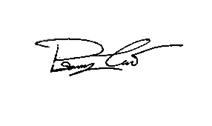 ลงชื่อ...............................................ผู้รายงาน     (นายปรัชญา  ชมสะห้าย)                                                                                                                                                        ตำแหน่ง หัวหน้างานวิจัยและนวัตกรรมลำดับที่ชื่อ-สกุล อาจารย์ประจำกิจกรรม/ โครงการ/ งานที่เข้าร่วมพัฒนาศักยภาพฯสถานที่วัน/เดือน/ปีเอกสาร/ หลักฐานการเข้าร่วมพัฒนาศักยภาพฯ (ระบุ)หมายเหตุ1นายสุรชัย  พันธุ์กำเนิดโครงการการพัฒนาศักยภาพด้านการวิจัยและนวัตกรรมของอาจารย์Online: ZOOM3-4 มีนาคม 2565 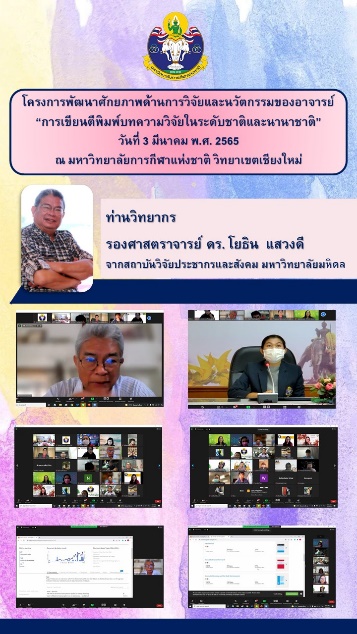 2นางสาวดารกา  พลังโครงการการพัฒนาศักยภาพด้านการวิจัยและนวัตกรรมของอาจารย์Online: ZOOM3-4 มีนาคม 2565 3ผศ.ทิวานันท์  ไชยประสิทธิ์โครงการการพัฒนาศักยภาพด้านการวิจัยและนวัตกรรมของอาจารย์Online: ZOOM3-4 มีนาคม 2565 4นายธันวา  พิศดารโครงการการพัฒนาศักยภาพด้านการวิจัยและนวัตกรรมของอาจารย์Online: ZOOM3-4 มีนาคม 2565 5นายอภิชา  ไชยเหล็กโครงการการพัฒนาศักยภาพด้านการวิจัยและนวัตกรรมของอาจารย์Online: ZOOM3-4 มีนาคม 2565 6นางสาวจีราวรรณ  พรมจันทร์โครงการการพัฒนาศักยภาพด้านการวิจัยและนวัตกรรมของอาจารย์Online: ZOOM3-4 มีนาคม 2565 7รศ.วนิดา  โนราโครงการการพัฒนาศักยภาพด้านการวิจัยและนวัตกรรมของอาจารย์Online: ZOOM3-4 มีนาคม 2565 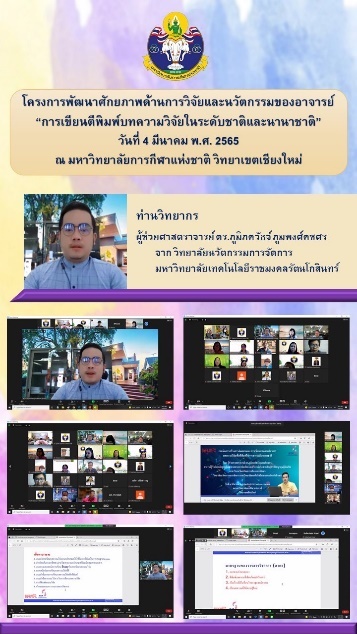 8นายนรินทร์  แสงศรีจันทร์โครงการการพัฒนาศักยภาพด้านการวิจัยและนวัตกรรมของอาจารย์Online: ZOOM3-4 มีนาคม 2565 9นางสาวกุลชาดา  ศรีใสโครงการการพัฒนาศักยภาพด้านการวิจัยและนวัตกรรมของอาจารย์Online: ZOOM3-4 มีนาคม 2565 10นางสาวสุวลักษณ์  โลหกุลโครงการการพัฒนาศักยภาพด้านการวิจัยและนวัตกรรมของอาจารย์Online: ZOOM3-4 มีนาคม 2565 11ผศ.ดุสิต  สุขประเสริฐโครงการการพัฒนาศักยภาพด้านการวิจัยและนวัตกรรมของอาจารย์Online: ZOOM3-4 มีนาคม 2565 12นางสาวกาญจนา  รัตน์ประชารมย์โครงการการพัฒนาศักยภาพด้านการวิจัยและนวัตกรรมของอาจารย์Online: ZOOM3-4 มีนาคม 2565 13นายวิฑูรย์  โพธิ์ทิพย์โครงการการพัฒนาศักยภาพด้านการวิจัยและนวัตกรรมของอาจารย์Online: ZOOM3-4 มีนาคม 2565 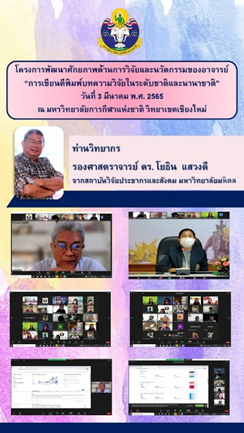 14นางพิมพิไล  เพาะเจาะโครงการการพัฒนาศักยภาพด้านการวิจัยและนวัตกรรมของอาจารย์Online: ZOOM3-4 มีนาคม 2565 15นางสาวกนกวรรณ  บัณฑุชัยโครงการการพัฒนาศักยภาพด้านการวิจัยและนวัตกรรมของอาจารย์Online: ZOOM3-4 มีนาคม 2565 16นายอภิชาต  โชตชื่นโครงการการพัฒนาศักยภาพด้านการวิจัยและนวัตกรรมของอาจารย์Online: ZOOM3-4 มีนาคม 2565 17นายฤทธิเดช  อาภรณ์โครงการการพัฒนาศักยภาพด้านการวิจัยและนวัตกรรมของอาจารย์Online: ZOOM3-4 มีนาคม 2565 18นางสาวนลินรัตน์  วรโชติภูดินันนท์โครงการการพัฒนาศักยภาพด้านการวิจัยและนวัตกรรมของอาจารย์Online: ZOOM3-4 มีนาคม 2565 19นางลักษณาพร  วาทบัณฑิตกุลโครงการการพัฒนาศักยภาพด้านการวิจัยและนวัตกรรมของอาจารย์Online: ZOOM3-4 มีนาคม 2565 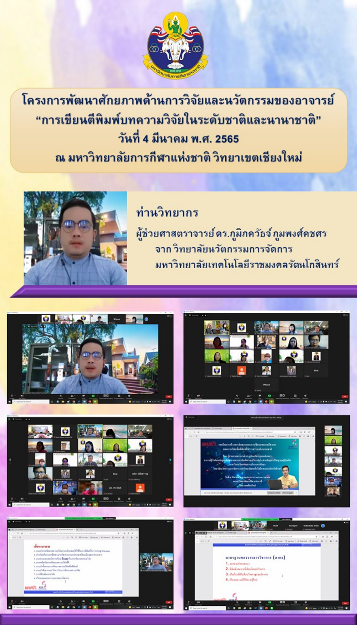 20ผศ.ดร.ปนัดดา  จีนประชาโครงการการพัฒนาศักยภาพด้านการวิจัยและนวัตกรรมของอาจารย์Online: ZOOM3-4 มีนาคม 2565 21ผศ.อรรณพร  สุริโยโครงการการพัฒนาศักยภาพด้านการวิจัยและนวัตกรรมของอาจารย์Online: ZOOM3-4 มีนาคม 2565 22ผศ.พิมภา  อิ่มสำราญรัชต์โครงการการพัฒนาศักยภาพด้านการวิจัยและนวัตกรรมของอาจารย์Online: ZOOM3-4 มีนาคม 2565 23ดร.พริษฐ์  บุญรักษ์โครงการการพัฒนาศักยภาพด้านการวิจัยและนวัตกรรมของอาจารย์Online: ZOOM3-4 มีนาคม 2565 24นางสาวประภาศิริ  กลางพอนโครงการการพัฒนาศักยภาพด้านการวิจัยและนวัตกรรมของอาจารย์Online: ZOOM3-4 มีนาคม 2565 25นายบรรเจิด  สันสุวรรณโครงการการพัฒนาศักยภาพด้านการวิจัยและนวัตกรรมของอาจารย์Online: ZOOM3-4 มีนาคม 2565 26ดร.อลงกร  นำบุญจิตต์โครงการการพัฒนาศักยภาพด้านการวิจัยและนวัตกรรมของอาจารย์Online: ZOOM3-4 มีนาคม 2565 27นายสุรพงษ์  หรรษาโครงการการพัฒนาศักยภาพด้านการวิจัยและนวัตกรรมของอาจารย์Online: ZOOM3-4 มีนาคม 2565 28นายโกสินทร์  มณีอินทร์โครงการการพัฒนาศักยภาพด้านการวิจัยและนวัตกรรมของอาจารย์Online: ZOOM3-4 มีนาคม 2565 29นางตติยา  ศิริวรรณ์โครงการการพัฒนาศักยภาพด้านการวิจัยและนวัตกรรมของอาจารย์Online: ZOOM3-4 มีนาคม 2565 30นางศิริรัตน์  ปัญญาคมโครงการการพัฒนาศักยภาพด้านการวิจัยและนวัตกรรมของอาจารย์Online: ZOOM3-4 มีนาคม 2565 31นางสาวพชรกมล  อากรสกุลโครงการการพัฒนาศักยภาพด้านการวิจัยและนวัตกรรมของอาจารย์Online: ZOOM3-4 มีนาคม 2565 32นางสาวศศิจันทร์  ปัญจทวีโครงการการพัฒนาศักยภาพด้านการวิจัยและนวัตกรรมของอาจารย์Online: ZOOM3-4 มีนาคม 2565 33นายชานนท์  ศิริประยงค์โครงการการพัฒนาศักยภาพด้านการวิจัยและนวัตกรรมของอาจารย์Online: ZOOM3-4 มีนาคม 2565 34นายณัฐพล  นันภาณุวัฒน์โครงการการพัฒนาศักยภาพด้านการวิจัยและนวัตกรรมของอาจารย์Online: ZOOM3-4 มีนาคม 2565 35ดร.ธัญพร  เวศอุไรโครงการการพัฒนาศักยภาพด้านการวิจัยและนวัตกรรมของอาจารย์Online: ZOOM3-4 มีนาคม 2565 36นายโชติวิทย์  เนียมแก้วโครงการการพัฒนาศักยภาพด้านการวิจัยและนวัตกรรมของอาจารย์Online: ZOOM3-4 มีนาคม 2565 37นางสาวกัณฐาภรณ์  ขันมณีโครงการการพัฒนาศักยภาพด้านการวิจัยและนวัตกรรมของอาจารย์Online: ZOOM3-4 มีนาคม 2565 38นางสาวจุฬารัตน์  สุริยะโครงการการพัฒนาศักยภาพด้านการวิจัยและนวัตกรรมของอาจารย์Online: ZOOM3-4 มีนาคม 2565 39ผศ.บุญชัย  เลิศพิริยะชัยกุลโครงการการพัฒนาศักยภาพด้านการวิจัยและนวัตกรรมของอาจารย์Online: ZOOM3-4 มีนาคม 2565 40ผศ.ชุมพล  วงค์คำจันทร์โครงการการพัฒนาศักยภาพด้านการวิจัยและนวัตกรรมของอาจารย์Online: ZOOM3-4 มีนาคม 2565 41ผศ.ดร.สุธีรา  ราษฎรินทร์โครงการการพัฒนาศักยภาพด้านการวิจัยและนวัตกรรมของอาจารย์Online: ZOOM3-4 มีนาคม 2565 42นางสาวณภัค  อุทัยมณีรัตน์โครงการการพัฒนาศักยภาพด้านการวิจัยและนวัตกรรมของอาจารย์Online: ZOOM3-4 มีนาคม 2565 43นายธนกร  ปัญญาวงค์โครงการการพัฒนาศักยภาพด้านการวิจัยและนวัตกรรมของอาจารย์Online: ZOOM3-4 มีนาคม 2565 44นายเปรม  วาทบัณฑิตกุลโครงการการพัฒนาศักยภาพด้านการวิจัยและนวัตกรรมของอาจารย์Online: ZOOM3-4 มีนาคม 2565 45นายพีรพล นวพันธ์จิราโครงการการพัฒนาศักยภาพด้านการวิจัยและนวัตกรรมของอาจารย์Online: ZOOM3-4 มีนาคม 2565 46ดร.ยงยุทธ  ตันสาลีโครงการการพัฒนาศักยภาพด้านการวิจัยและนวัตกรรมของอาจารย์Online: ZOOM3-4 มีนาคม 2565 47นายโชคชัย  ปัญญคำโครงการการพัฒนาศักยภาพด้านการวิจัยและนวัตกรรมของอาจารย์Online: ZOOM3-4 มีนาคม 2565 48นายสรายุธ  สมบูรณ์โครงการการพัฒนาศักยภาพด้านการวิจัยและนวัตกรรมของอาจารย์Online: ZOOM3-4 มีนาคม 2565 49น.ส.จิรัชญา  มูลหงษ์โครงการการพัฒนาศักยภาพด้านการวิจัยและนวัตกรรมของอาจารย์Online: ZOOM3-4 มีนาคม 2565 50นายศุภกร  ลาภกองศิลป์โครงการการพัฒนาศักยภาพด้านการวิจัยและนวัตกรรมของอาจารย์Online: ZOOM3-4 มีนาคม 2565 51นายสมชาย  บุญลอยโครงการการพัฒนาศักยภาพด้านการวิจัยและนวัตกรรมของอาจารย์Online: ZOOM3-4 มีนาคม 2565 52นายอาทิตย์  บุญเซ่งโครงการการพัฒนาศักยภาพด้านการวิจัยและนวัตกรรมของอาจารย์Online: ZOOM3-4 มีนาคม 2565 53นางสาวปรียาพัชร  ใสแสงโครงการการพัฒนาศักยภาพด้านการวิจัยและนวัตกรรมของอาจารย์Online: ZOOM3-4 มีนาคม 2565 54นางลัฐิกา  สุนทรพิพิธโครงการการพัฒนาศักยภาพด้านการวิจัยและนวัตกรรมของอาจารย์Online: ZOOM3-4 มีนาคม 2565 55นางสาวขวัญฤทัย  นันท์ธนะวานิชโครงการการพัฒนาศักยภาพด้านการวิจัยและนวัตกรรมของอาจารย์Online: ZOOM3-4 มีนาคม 2565 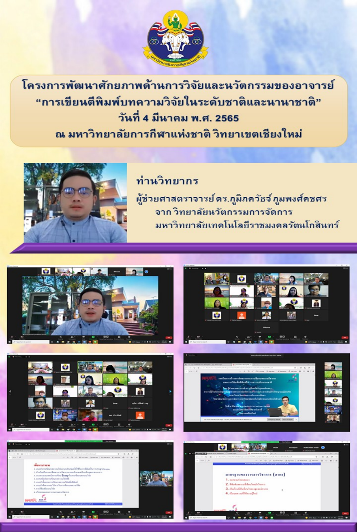 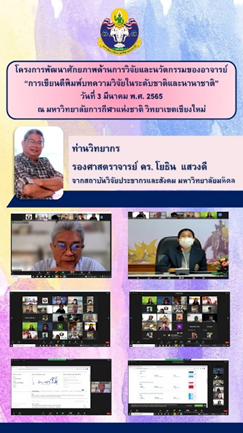 56นายธนัช  นำบุญจิตต์โครงการการพัฒนาศักยภาพด้านการวิจัยและนวัตกรรมของอาจารย์Online: ZOOM3-4 มีนาคม 2565 57นายสุริยันต์  กันทิพย์วรากุลโครงการการพัฒนาศักยภาพด้านการวิจัยและนวัตกรรมของอาจารย์Online: ZOOM3-4 มีนาคม 2565 58นายวรพงษ์  แสวานีโครงการการพัฒนาศักยภาพด้านการวิจัยและนวัตกรรมของอาจารย์Online: ZOOM3-4 มีนาคม 2565 59นายเศรษฐโชค  สิริภักดีกุลโครงการการพัฒนาศักยภาพด้านการวิจัยและนวัตกรรมของอาจารย์Online: ZOOM3-4 มีนาคม 2565 60นางสาวจริญญา ธรรมจี๋โครงการการพัฒนาศักยภาพด้านการวิจัยและนวัตกรรมของอาจารย์Online: ZOOM3-4 มีนาคม 2565 61นางสาวนรัญญา ด้วงพลับโครงการการพัฒนาศักยภาพด้านการวิจัยและนวัตกรรมของอาจารย์Online: ZOOM3-4 มีนาคม 2565 62นายรณชัย  อภิวงค์งามโครงการการพัฒนาศักยภาพด้านการวิจัยและนวัตกรรมของอาจารย์Online: ZOOM3-4 มีนาคม 2565 63นายธนายงค์  บุญยวงโครงการการพัฒนาศักยภาพด้านการวิจัยและนวัตกรรมของอาจารย์Online: ZOOM3-4 มีนาคม 2565 